附件2报到地点及乘车信息1.报到地点：苏州市相城区元和小学（苏州市相城区齐门北大街前杏桥街）（联系人：朱江华，联系方式：0512-69590341  13328006338）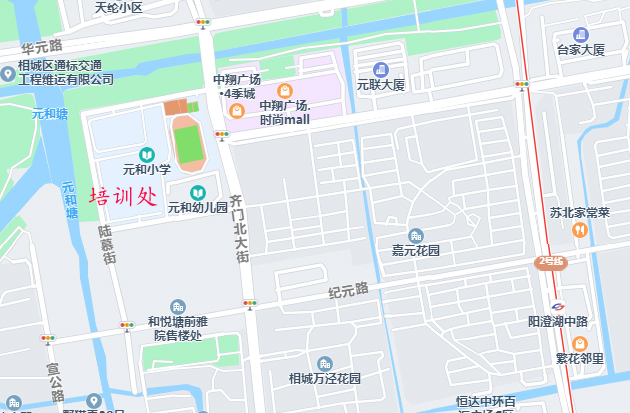 2.市内交通：（1）苏州北站出发打车：至苏州市相城区元和小学约30元。公交：地铁2号线（桑田岛方向）阳澄湖中路站下，步行800米到学校。（2）苏州站出发打车：至苏州市相城区元和小学约20元。公交：地铁2号线（骑河方向）阳澄湖中路站下，步行800米到学校。3.住宿酒店：苏州在水一方大酒店（苏州相城区尊园路1号），联系电话：0512-66183888。